Weekly Spellings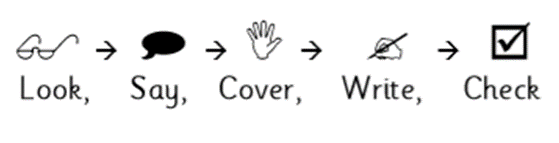 Weekly SpellingsWeekly SpellingsWeekly SpellingWeekly SpellingWeekly SpellingWeekly SpellingWeekly SpellingWeekly SpellingWeekly SpellingWeekly SpellingWeekly SpellingDate:MondayTuesdayWednesdayThursdayFridaysaidawaygoingaboutagainyoubecausecouldDate:MondayTuesdayWednesdayThursdayFridaymust househavedowngoodfromfirstdon’t Date:MondayTuesdayWednesdayThursdayFridaydinnerriddlebetterbubblemiddlesummertomorrowfavouriteDate:MondayTuesdayWednesdayThursdayFridayateeightseeseatheirtherethey’retwoDate:MondayTuesdayWednesdayThursdayFridaychildhoodmotherhoodrelationshipownershipfriendship addresscentredescribeDate:MondayTuesdayWednesdayThursdayFridayappearappearsarrivearrivesgroupgroupedpromisepromisesDate:MondayTuesdayWednesdayThursdayFridaybelievebelieveddecidedecideddisappeardisappearedsurprisesurprised Date:MondayTuesdayWednesdayThursdayFridayknowledgelearnrecentrememberthoughtpossibleincreasedifferentDate:MondayTuesdayWednesdayThursdayFridaybuildcaughtheardhistoryislandpurposesupposeweightDate:MondayTuesdayWednesdayThursdayFridaynightbrightrightfightfrightsightmightmoonlightDate:MondayTuesdayWednesdayThursdayFridaycircleFebruary oppositethroughwomenminutepopularstraightDate:MondayTuesdayWednesdayThursdayFridayheightinterestimportantstrangesentencesexperiment enougheight